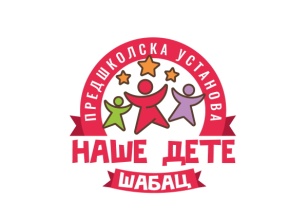 ПУ „НАШЕ ДЕТЕ“ ШабацГосподар Јевремова 23 | 15000 ШабацТел: +381 (15) 304-750, (15) 304-751              E-mail: info@nasedete.org                          Web: www.nasedete.rsДеловодни број: 440/02Датум: 28.02.2019.На основу члана 55., 57. и 60. став 1. тачка 1. Закона о јавним набавкама („Службени гласник РС“, 68/2015) ПУ «Наше дете» објављујеЈАВНИ ПОЗИВ ЗА ПОДНОШЕЊЕ  ПОНУДАУ ОТВОРЕНОМ ПОСТУПКУ JAВНЕ НАБАВКЕ БРОЈ 03/20191. Наручилац:ПУ „НАШЕ ДЕТЕ“ ШабацГосподар Јевремова  2315000 ШабацТел: 015/304-750, факс 015/304-745              e-mail: pravna.sluzba@nasedete.org ПИБ:100083992Web: www.nasedete. rs 2. Врста наручиоца: установа3. Врста поступка: Јавна набавка се спроводи у отвореном поступаку4. Предмет јавне набавке: животне намирнице (редни број ЈН 03/2019)Назив и ознака из општег речника набавке: 15000000 - Животне намирнице 5. Опис предмета јавне набавке: Животне намирнице формиране по партијама:партија 1 – пшенични хлеб и пшенично брашно – 15810000;партија 2 – свеже јунеће и свињско месо – 15110000;партија 3 – месне прерађевине – 15131700;партија 4 – месне прерађевине репрезентација – 15131700;партија 5 – воће суво, смрзнуто и кандирано – 15331170;партија 6 – пилетина – 15112000;партија 7 – млеко и млечне прерађевине – 15500000;партија 8 -  сезонско воће – 03220000партија 9 – јужно воће – 03220000партија 10 – поврће – 03220000партија 11 – смрзнуто и конзервирано поврће – 15331400;партија 12 – јаја – 03142500партија 13 – риба – 15220000;партија 14 – мед – 15000000;партија 15 -  колонијал – 15800000;партија 16 – пиће – 15900000;партија 17 – пиће репрезентација - 159000006. Критеријум за доделу уговора: Критеријум за доделу уговора је «најнижа понуђена цена»7. Увид и преузимање конкурсне документације (услови, место, време, рок,...): Сви заинтересовни понуђачи могу извршити увид и преузети конкурсну документацију у просторијама Предшколске установе «Наше дете»  Шабац, ул. Господар Јевремова бр. 23 (зграда Прве народне апотеке-улаз из дворишта) у просторијама правне службе (други спрат) сваког радног дана од 07,00 часова до 15,00 часова, као и на интернет страници Предшколске устанве «Наше дете»: www.nasedete.rs, и Порталу јавних набавки Управе за јавне набавке-www.portal.ujn.gov.rs8. Услови за учествовање у поступку (право учешћа, докази о испуњености услова...): Право учешћа имају сви понуђачи који испуњавају услове прописане чланом 75. Закона о јавним набавкама(„Службени гласник РС“, број 68/2015) о чему су  дужни да приложе доказе прописане чланом 77. овог Закона (докази који се прилажу биће ближе одређени у конкурсној документацији).Адреса и интернет адреса државних органа или службе територијалне аутономије или локалне самоуправе где се могу благовремено добити исправни подаци о пореским обавезама, заштити животне средине, заштити при запошљавању, условима рада и сл.за податке о пореским обавезама: Министарство финансија и привреде, Пореска управа. (http://www.poreskauprava.gov.rs)за податке који се односе на заштиту животне средине, надлежно министарство је Министарство енергетике, развоја и заштите животне средине, Београд, Немањина 11, (htp://www.mery.gov.rs), као и Агенција за заштиту животне средине, Београд, Руже Јовановића 27а,за податке заштите при запошљавању и условима рада надлежно је Министарство рада, запошљавања и социјалне политике, Београд, Немањина 22-26, Управа за безбедност и здравље на раду, национална служба за запошљавање (htp://www.minrzs.gov.rs).9. Подношења понуда (рок, место, време, начин, назнака...): Понуђач може поднети понуду за једну, више или све партије, што мора јасно навести у понуди.Понуђач понуду подноси непосредно или путем поште.	Уколико понуђач понуду подноси путем поште мора да обезбеди да иста буде примљена од стране наручиоца до назначеног датума и часа.Понуде се достављају у писаном облику на спрском језику у затвореној коверти или кутији, затворене на начин да се приликом отварања понуде може са сигурношћу утврдити да се први пут отвара.Понуде са припадајућом документацијом, достављају се на адресу наручиоца: Предшколска установа «Наше дете» Шабац, ул. Господар Јевремова бр.23 (зграда Прве народне апотеке-улаз из дворишта), са обавезном назнаком на предњој страни  коверте: „НЕ ОТВАРАТИ – понуда за набавку животних намирница“ број 03/2019. На полеђини коверте читко написати назив, број телефона и адресу понуђача.РОК ЗА ДОСТАВЉАЊЕ ПОНУДА ЈЕ 30 (тридесет) дана од дана објављивања позива за подношење понуда на Порталу јавних набавки, сходно чл. 95 ЗЈН, односно 01. 04. 2019. ГОДИНЕ ДО 11,00 ЧАСОВАБлаговременом ће се сматрати  све понуде које стигну на адресу Наручиоца најкасније до 01.04.2019. године до 11,00 часова.Понуде које буду примљене након датума и сата одређеног за подношење понуда сматаће се неблаговременом.По окончању поступка отварања понуда, комисија за јавне набавке наручиоца, вратиће све неблаговремено поднете понуде понуђачима и са назнаком да су поднете неблаговремено.Понуђач може да поднесе само једну понуду.10. Место, време и начин отварања понуда:Отварање понуда вршиће се јавно у просторијама Предшколске установе «Наше дете»  Шабац, у улици Господар Јевремова бр.23 (зграда Прве народне апотеке-улаз из дворишта) на другом спрату, задњег дана рока за подношење понуда, односно 01.04.2019. године у 11,30 часова. 11. Услови под којима представници понуђача могу учествовати у поступку отварања понудаОтварању понуда могу присуствовати сва заинтересована лица. Представници понуђача морају имати потписано и оверено овлашћење од стране овлашћеног лица понуђача, који морају предати Комисији за јавну набавку пре отварања понуда. У поступку отварања понуда могу активно учествовати само овлашћени представници понуђача.12. Рок за доношење одлуке о избору најповољније понуде: Одлука о избору најповољније понуде донеће се у року од 15. дана од дана отварања понуда.13. Контакт (особа, место, време, број телефона, e-mail адреса...): Додатне информације о наведеној набавци се могу добити писменим путем, на адресу ПУ «Наше дете» ул. Господар Јевремова бр. 23 (зграда Прве народне апотеке-улаз из дворишта), 15000 Шабац или путем e-mail pravna.sluzba@nasedete.org најкасније 5 дана пре истека рока за подношење понуда. Наручилац ће заинтересованом лицу одговорити у року од 3 дана од пријема захтева а истовремено ће ту информацију објавити на Порталу јавних набавки и својој интернет страници. Тражење додатних информација и појашњења  телефонски није дозвољено. Комуникација у поступку јавне набавке одвија се на начин предвиђен у чл.20. Закона о јавним набавкама.Контакт особа: Ивановић Биљана на бр. телефона 015/304-750, 060/88-377-89, фах 015/304-745 у времену од 7,00 до 15,00 часова или  e-mail pravna.sluzba@nasedete.org14. Остале информације: Понуде се припремају и подносе у складу са јавним позивом и конкурсном документацијом.Понуда са варијантама није дозвољена.Комисија за јавне набавке:                                                                            Ивановић Биљана                                                                            Трифуновић Мира                                                                            Цвејић Данијела                                                                            Цвејић Живојин